              FEBRUARY 2020                LAURIE CARE NEWS & VIEWS              VOLUME 2   ISSUE 1Laurie Care Center/Laurie Knolls      P O Box 1068     Laurie MO 65038573.374.8263                      573.374.0603 (Fax)	      www.gsnhd.comDISTRICT ADMINISTRATOR	       			       Lance Smith	         	                               Happy Valentine’s Day!!       lsmith@gsnhd1.com        	        ADMINISTRATOR     	                                                      Katherine Carlson	  	                kcarlson@gsnhd1.com	       DIRECTOR OF NURSING               	                 Montana Rios       	                    mrios@gsnhd1.com		MARKETING/ADMISSIONS	    Director, Jennie Fisher       				                                jfisher@gsnhd1.com	                DISTRICT C.F.O.	      			                  Lana Merriott       	         			  lmerriott@gsnhd1.com        		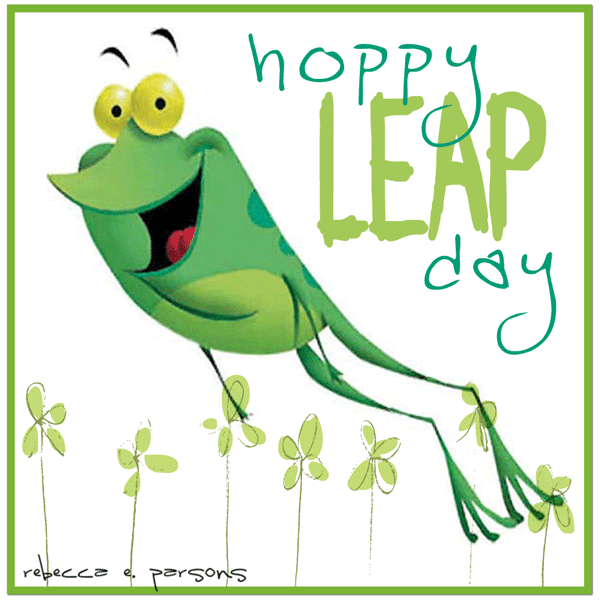 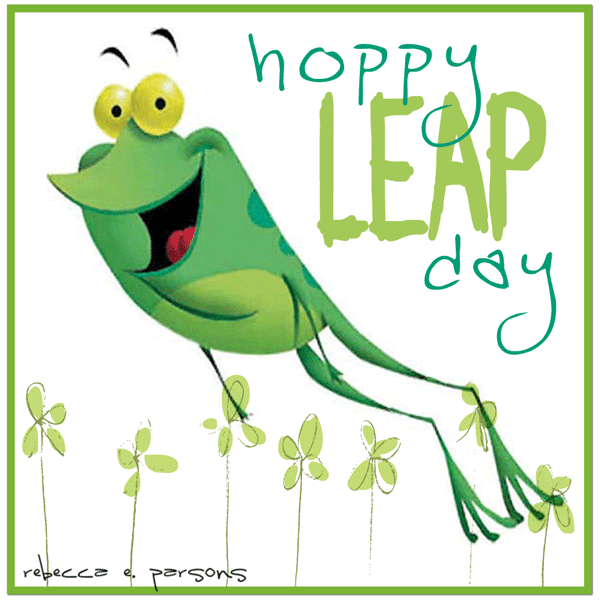     ACTIVITY DIRECTOR	        		         Brenda Thornton	   	  bthornton@gsnhd1.com                                                                                                                                                                                              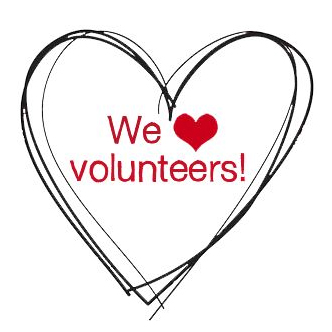 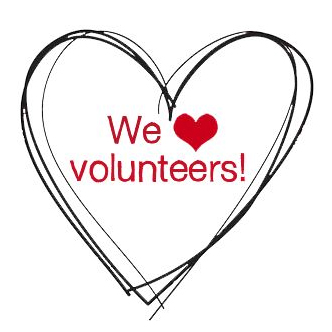      DIETARY MANAGER	          	Jim Neff	       		     jneff@gsnhd1.com                                                                                              	                                               VOLUNTEER ORIENTATION  HUMAN RESOURCES MGR.      	            Theresa Moyer	                 tmoyer@gsnhd1.com                           	             		                                          Orientation will be held on February 18, 2020VOLUNTEER COORDINATOR       				        Saundra Chorpening	              		@ 10 am.  Please R.S.V.P. so we will have enough packets for all.                                            573.207.8806	                                            If you know anyone who is interested in volunteering at the Laurie Schorpening@gmail.com    		               Care Center/knolls, please call Saundra and let her know. She can be                                                                                     reached at 573-207-8806. In order to have enough packets it is                                                                                     necessary to make reservations for this. Thank You!SUNDAY CHURCH SERVICES-2:00 PM           	    	  	TUESDAY CHURCH                                                                                                                                    4th  Mass @ 10:00 am2nd The Door                                                                                                      11th  Rosary/Mass @ 9:30 am9th West Lake Christian Church                                                               18th  Mass @ 10:00 am                                            16th Sunrise Bible                                                                                           25th Mass @ 10:00 am23rd Kent MemorialWe appreciate those coming on Sundays and St. Patrick Catholic Church on Tuesday’s.  Your efforts in providing religious services are a blessing to our residents.   Thank you.						BINGO SCHEDULEThose helping on Tuesdays at 2:00 pm                            Bonnie Ferment – Wednesday @ 10:00   4th   Ozark Chapel UMC                                                          Marsha Lenne – Saturday @ 10:00 11th   American Legion18th   LCC25th   1st Baptist Church-Sunrise Beach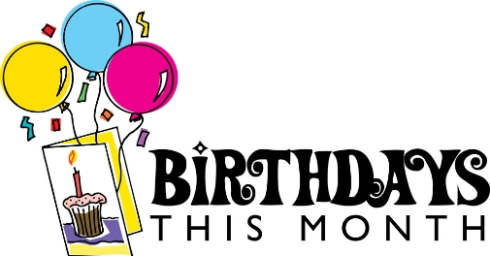 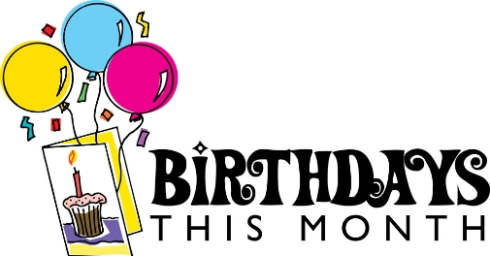                                                                     FEBRUARY 1           HAZEL CHAPMANFEBRUARY 2           DELORES SCHICKFEBRUARY 14        VIOLA BROWNFIELDFEBRUARY 24        ANN CHURCHFEBRUARY 27        WANDA DALLASFEBRUARY 28        BETTY THOMPSON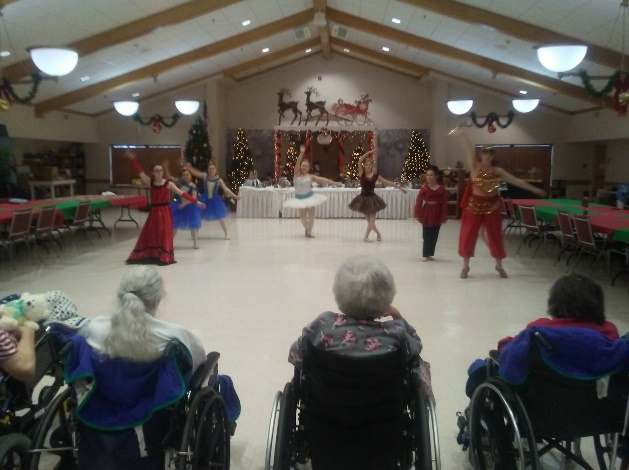 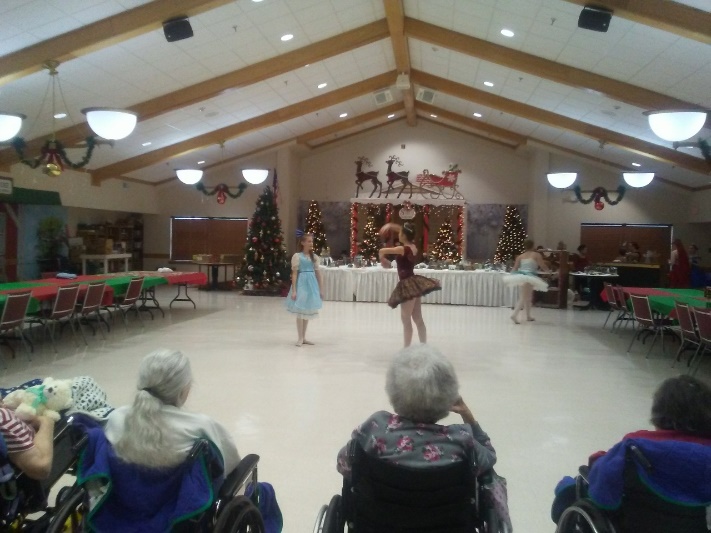 LOZ DANCE TROUP WOWED US WITH A PERFORMANCE FROM “THE NUT CRACKER”  THEY DID A FANTASTIC JOB! THE RESIDENTS REALLY ENJOYED THE DANCING AND THE COSTUMES. WE CAN’T WAIT FOR THEM TO COME AGAIN!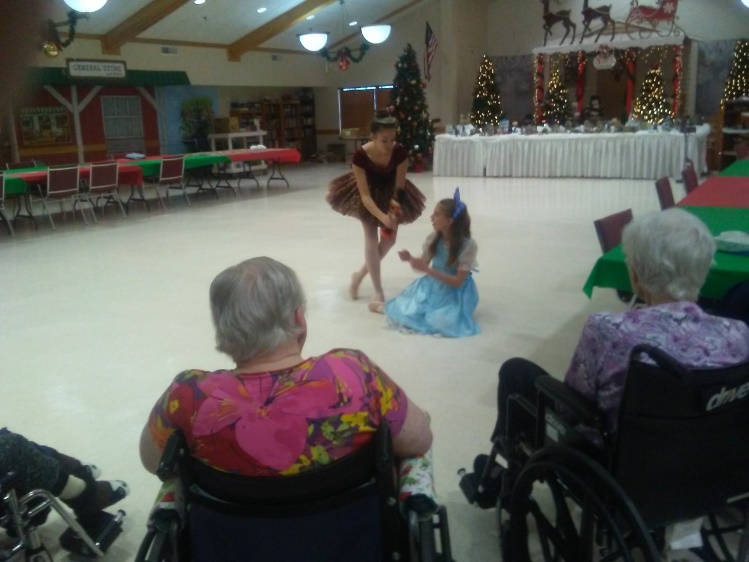 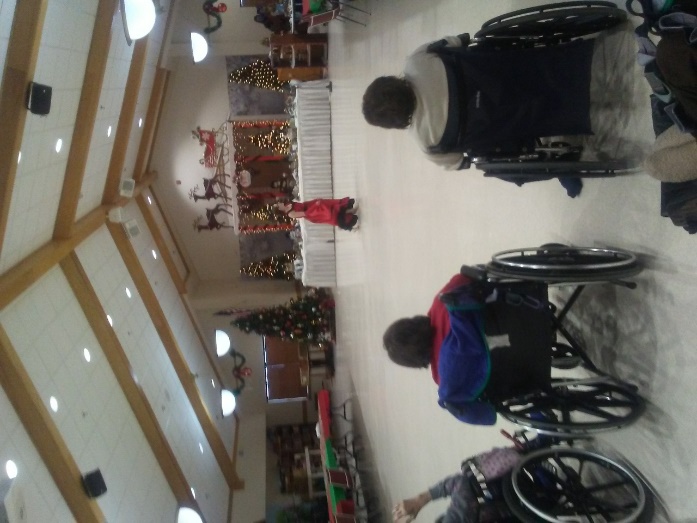 THESE BEAUTIFUL LADIES TOOK ADVANTAGE OF A MAKE OVER FOR NEW YEARS EVE! THEY WERE SOOO GORGEOUS! 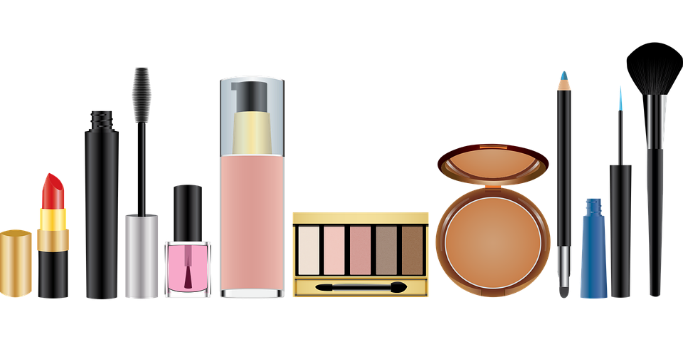 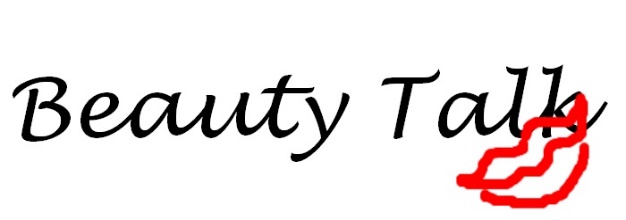 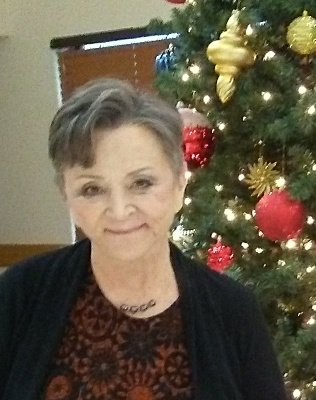 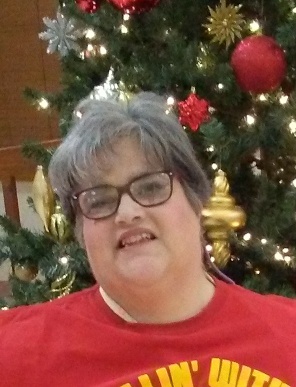 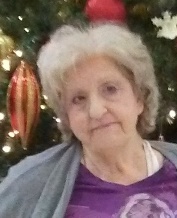 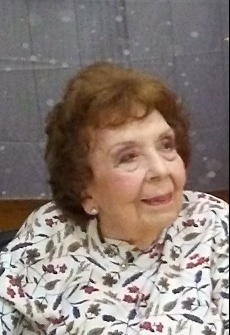 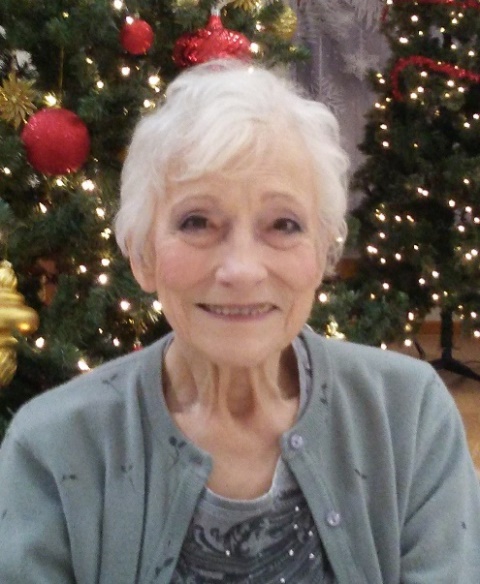 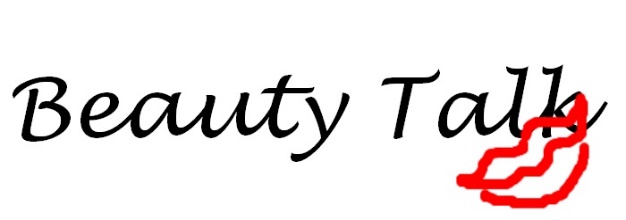 